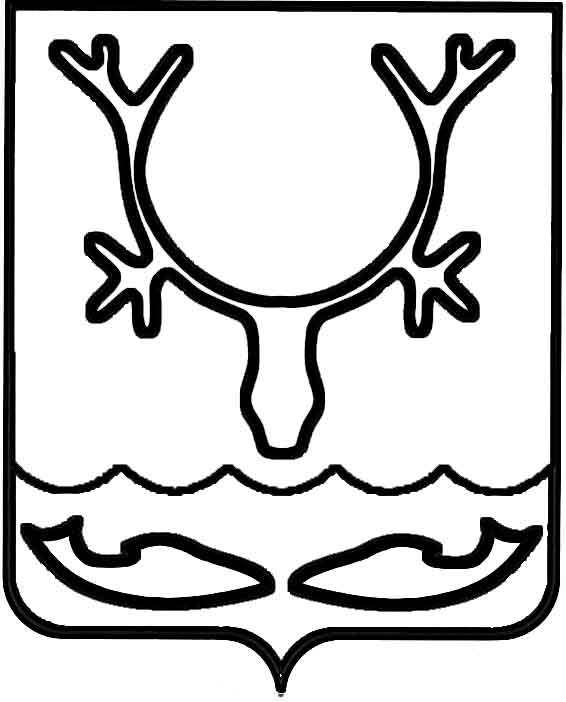 Администрация МО "Городской округ "Город Нарьян-Мар"ПОСТАНОВЛЕНИЕот “____” __________________ № ____________		г. Нарьян-МарВ целях реализации неотложных мер, направленных на противодействие террористическим и экстремистским проявлениям в период подготовки и проведения на территории МО "Городской округ "Город Нарьян-Мар" крупных общественно-политических и культурно-массовых мероприятий, посвященных  Празднику Весны и Труда и Дню Победы в Великой Отечественной войне, усиление общественной безопасности, защиту населения от террористических проявлений, минимизацию последствий проявления терроризма, устойчивое функционирование объектов экономики и пресечение возможных попыток осуществления экстремистских и террористических действий, Администрация МО "Городской округ "Город Нарьян-Мар"П О С Т А Н О В Л Я Е Т:Руководителям организаций, независимо от форм собственности, осуществляющих деятельность на территории МО "Городской округ "Город Нарьян-Мар":-	организовать с 30.04.2016 по 10.05.2016 дежурство ответственных дежурных;-	провести инструктаж с ответственными дежурными по соблюдению ими правил антитеррористической защищенности и обеспечению пожарной безопасности;-	взять под личный контроль организацию дежурства на предприятиях и учреждениях. 2.	Руководителям управляющих компаний и организаций по обслуживанию жилищного фонда:-	до 30.04.2016 комиссионным путем организовать в подведомственных им многоквартирных домах обход и проверку чердаков и подвальных помещений                с целью принятия мер по недопущению проникновения в них посторонних лиц; -	осуществлять систематический контроль за целостностью запирающих устройств. В случае обнаружения несанкционированного вскрытия замков чердаков и подвальных помещений, а также обнаружения подозрительных лиц или предметов немедленно сообщать дежурному УМВД по НАО (тел. 02) или ЕДДС НАО (моб. 112).Руководителям Нарьян-Марского МУ ПОК и ТС (Н.Н.Бетхер),                    МУП "Комбинат по благоустройству и бытовому обслуживанию" (Ю.А.Казанцев), МУП "Нарьян-Марское АТП" (М.В.Елисеев), МКУ "Управление городского хозяйства г. Нарьян-Мара" (А.Г.Чуклин), МБУ "Чистый город" (В.Д.Озоришин):-	обеспечить готовность аварийно-восстановительных формирований                 на предприятиях;-	докладывать обо всех чрезвычайных происшествиях ответственному дежурному в Администрацию МО "Городской округ "Город Нарьян-Мар".Руководители указанных организаций несут персональную ответственность за качество и полноту проводимых антитеррористических мероприятий.Директору Нарьян-Марского МУ ПОК и ТС (Н.Н.Бетхер) провести дополнительный инструктаж об усилении пропускного режима                                            в подведомственных объектах (водозабор "Озёрный", котельные, очистные).Отделу гражданской обороны и чрезвычайных ситуаций, мобилизационной работы Администрации МО "Городской округ "Город Нарьян-Мар" (В.В.Новоселов):-	проверить схему оповещения Нарьян-Марского городского звена РСЧС, проверить состояние и скорректировать порядок привлечения сил и средств, планы развертывания сил и средств по минимизации последствий террористических проявлений;-	организовать контроль за эффективностью принимаемых подведомственными организациями мер по обеспечению антитеррористической защищенности своих объектов.  5.	Командиру ДНД МО "Городской округ "Город Нарьян-Мар"                     (Т.В.Солуянов) рекомендовать привлекать членов ДНД для обеспечения общественного порядка в период проведения майских праздников                                    во взаимодействии с УМВД РФ по НАО.6.	Управлению организационно-информационного обеспечения Администрации МО "Городской округ "Город Нарьян-Мар" (С.К.Никулин) разместить настоящее постановление на официальном сайте Администрации МО "Городской округ "Город Нарьян-Мар".7.	Контроль за исполнением настоящего постановления возложить                          на первого заместителя главы Администрации МО "Городской округ "Город Нарьян-Мар" А.Б.Бебенина.8.	Настоящее постановление вступает в силу со дня его принятия.2904.2016497О мерах по противодействию террористическим проявлениям в период подготовки и проведения Праздника Весны и Труда и Дня Победы в Великой Отечественной войне Глава МО "Городской округ "Город Нарьян-Мар" Т.В.Федорова